 程式：Ameba Blink程式開啟程式Blink程式位址：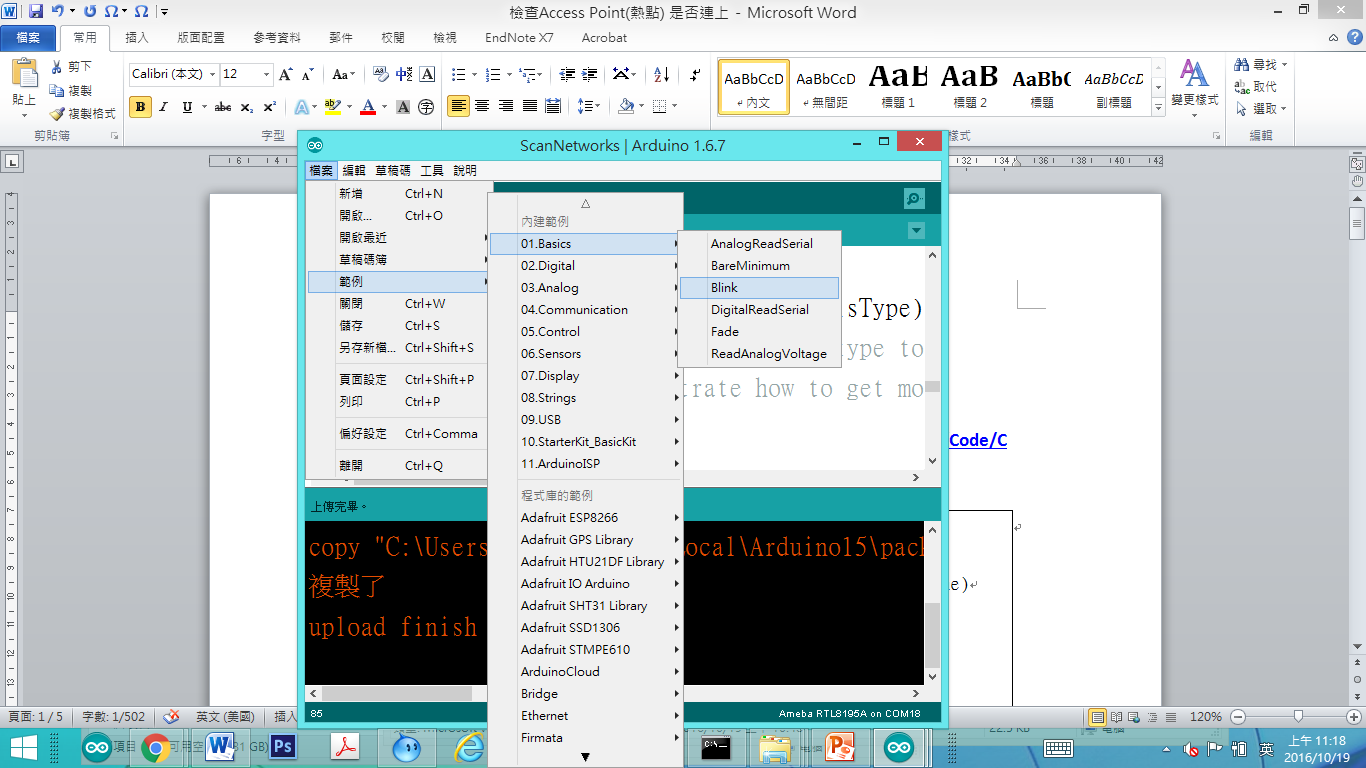 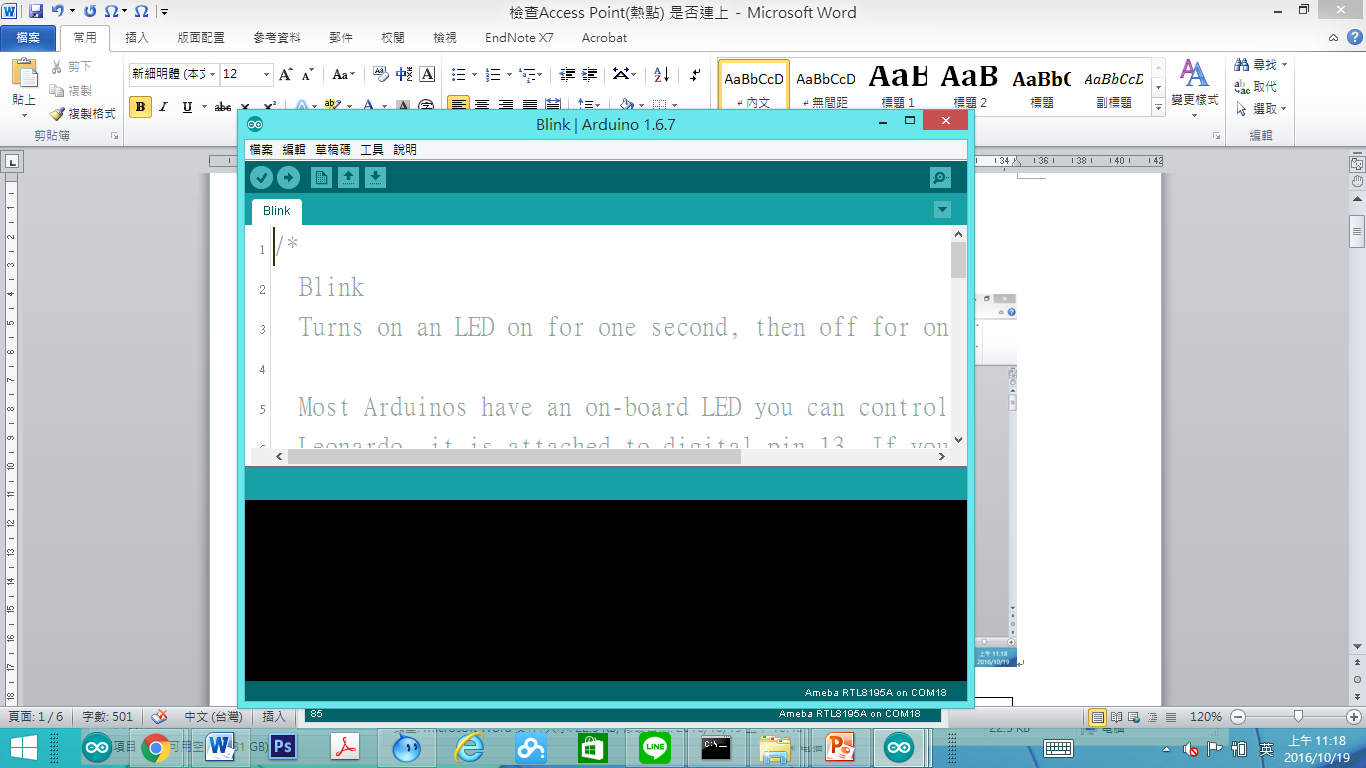 簡單來說，Blink 這個讓 LED 燈泡閃爍，它使用的GPIO接腳是13
Ameba的Pin一樣在D13的位置，根據Ameba的接腳位置圖：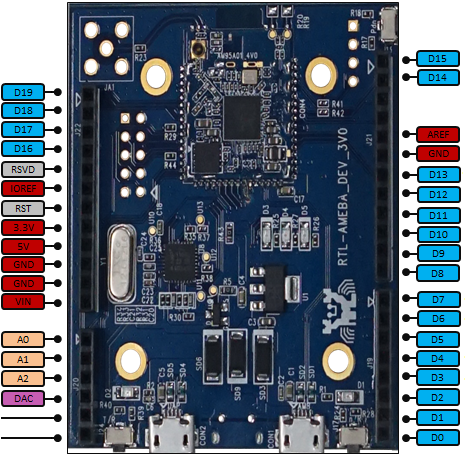 於是我們將電阻以及LED燈泡連接如下圖：
（NOTE：LED裡，長腳的是正極，接到D13的地方，短腳的是負極，接到GND的地方）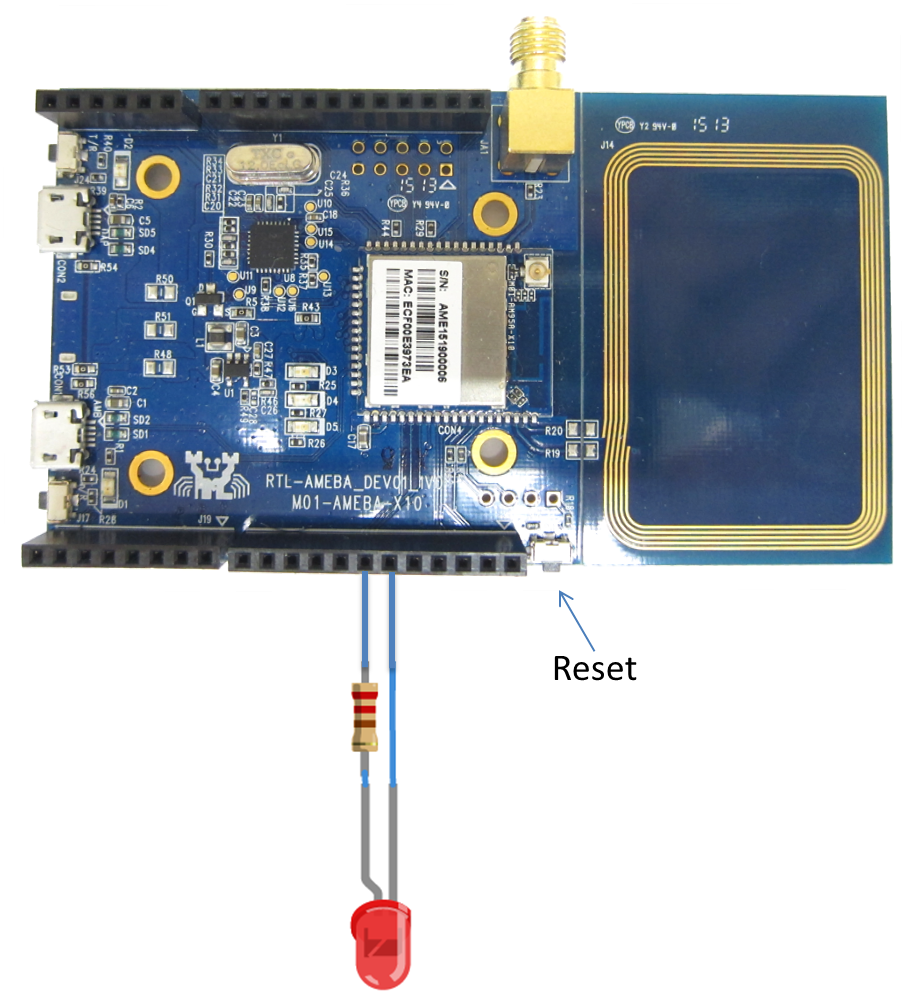 然後按一下Reset按鈕，就可以看到燈炮在閃爍，這個實驗就完成了。
如果以上過程遇到問題，請參考 Trouble-shooting  看是否能解決。=========================================CheckAP程式重點解說pinMode(13, OUTPUT);’digitalWrite(13, HIGH);digitalWrite(13, LOW);/*  Blink  Turns on an LED on for one second, then off for one second, repeatedly.  Most Arduinos have an on-board LED you can control. On the Uno and  Leonardo, it is attached to digital pin 13. If you're unsure what  pin the on-board LED is connected to on your Arduino model, check  the documentation at http://www.arduino.cc  This example code is in the public domain.  modified 8 May 2014  by Scott Fitzgerald */// the setup function runs once when you press reset or power the boardvoid setup() {  // initialize digital pin 13 as an output.  pinMode(13, OUTPUT);}// the loop function runs over and over again forevervoid loop() {  digitalWrite(13, HIGH);   // turn the LED on (HIGH is the voltage level)  delay(1000);              // wait for a second  digitalWrite(13, LOW);    // turn the LED off by making the voltage LOW  delay(1000);              // wait for a second}